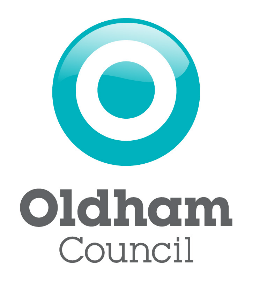 Note: A Street Trading Consent does not imply that planning approval is granted, and you are advised to contact the Planning Department to ascertain if any approvals are required. It does not imply that permission is granted to park on any land, highway, street or other place to trade.Application Declaration/Checklist:I the undersigned confirm the above information I have given is true and correct to the best of my knowledge. I understand that, in order for my application to be accepted and processed, I must supply all of the documents below. I have ticked each item to confirm I have supplied it in support of my application.Additional Documents required where assistants are employedTo make payment please use our online payment system which can be found here - https://ip.e-paycapita.com/AIP/itemSelectionPage.do?link=showItemSelectionPage&siteId=120&languageCode=EN&source=AIP. Please select Miscellaneous Payments, Licensing, Miscellaneous Licence Fees (K36455061-D9). Please quote your full name in the message box so we can link it to your application.Please return your completed application form and documents to licensing@oldham.gov.uk. Where possible all documents should be attached to one email. If this is not possible all emails must be sent on the same day and must be referred to within the subject field (example 1 of 3).Any applications which are incomplete, or have documents missing, will be rejected. Your application is not complete until all documents are received, regardless of any fee being made. Any application that is incomplete for a period of 7 days or more will have the fee refunded and you will be required to reapply. Street Trading Consent – Renewal Application (mobile)LICENCE HOLDER / APPLICANT DETAILSName of Applicant:Address of Applicant:Postcode:DOB:Phone No:Email Address:Business/Trading Name:Current Street Trading Consent Number: STC______Owner of Business:VEHICLE DETAILSMake/Model (if trailer please state):Registration:Vehicle Owner:Address where vehicle is kept (if different from above):Postcode:For vehicles preparing and/or handling open foods, two sinks must be installed, one for hand washing and one for equipment washing.  They must have a supply of hot and cold water or hot water that can be temperature controlled.  Failure to have two sinks with a hot water supply will result in a low food hygiene rating and follow up action when inspected by Environmental Health (excludes fruit/veg vans)TRADING DETAILSArea/Streets you wish to trade:Days/Times you wish to trade:Items you wish to sell:Do you have a business waste contract? (if yes please state who with:EMPLOYEE/ASSISTANT DETAILSPlease provide details of any employee(s) authorised to assist you in your vehicleName:Address:Postcode:DOB:Phone No:ItemTickPublic Liability InsuranceVehicle Insurance (this must cover you for street trading where applicable)Proof of road taxCurrent MOT certificateV5C Document/Logbook (where applicable)DVLA driving licence Basic Disclosure Barring Service Check (DBS) – see guidance on how to obtainProof of right to work (see guidance on appropriate documents)ItemTickDVLA driving licence (if permitted to drive trading vehicle)Basic Disclosure Barring Service Check (DBS) – see guidance on how to obtainProof of right to work (see guidance on appropriate documents)Passport sized photograph (new assistants only)Trader3-month consent6-month consent12-month consentFruit & Vegn/a£366£710Ice Cream Van£177.50£366£710All other tradersn/a£304£608Uppermill Marketn/an/a£113Assistant Fee£22£22£22SignedPrint NameDate